CAPÍTULO I – Dos Objetivos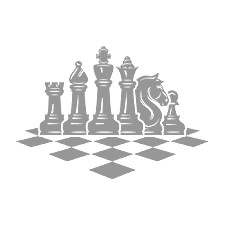 Art. 1º - Os objetivos do Torneio Aberto de Xadrez da Criança e da Juventude são:Oportunizar momento de treinamento para os classificados para representar o DF em um evento nacional FENAC e FENAJ.Promover e incentivar a prática do Xadrez Clássico entre crianças e adolescentes.CAPÍTULO II – LocalArt. 2º - O Torneio Aberto de Xadrez da Criança e da Juventude será realizado no Clube ASCADECAPÍTULO III – DataArt. 3º - Os jogos do Torneio Aberto de Xadrez da Criança e da Juventude correrão nos dias 21 e 22 de abril de 2023.CAPÍTULO IV – Público alvoArt. 4º - Aberto a jogadores e jogadoras nascidos de 2003 em diante.CAPÍTULO V – Organização Art. 5º -  Apoio: Federação Brasiliense de Xadrez (www.fbx.org.br).Art. 6º - Diretor-Geral: Raimundo Nascimento FélixArt. 7º - Arbitragem: Árbitro Principal AR Ana ClaraCAPÍTULO V – Inscrição Art. 8º - Taxa de Inscrição: Será cobrada uma taxa de inscrição nos seguintes valores: Público em geral R$ 25,00 (vinte e cinco reais)Jogadores classificados para FENAC e FENAJ e Alunos de escola pública R$ 15,00 (quinze reais)Art. 9º - Pedidos de Inscrição:9.1. Diretamente pelo site da FBX: fbx.org.br;9.2. Pelo e-mail da FBX: tesourariafbx@gmail.com ou via whatsapp (61) 99983-3967, informando nome completo, data de nascimento e cópia do comprovante de pagamento em favor da Federação Brasiliense de Xadrez. Art. 10º - Dados Bancários para depósito da inscrição: 10.1. As inscrições poderão ser pagas através do PIX (CNPJ) 00.359.752.0001-43; CAPÍTULO VI – Formato do torneio Art.  11º - Sistema de disputa:11.1. Até 6 jogadores inscritos sistema Schuring de emparceiramento;11.2. De 7 a 16 jogadores sistema Suíço de emparceiramento, em quatro rodadas;11.3. Acima de 17 jogadores sistema Suíço de emparceiramento, em cinco rodadas;Art. 12º - Ritmo de jogo e número de rodadas: 12.1. Cadência de: 45 minutos + 15 segundos de acréscimo desde o primeiro lance para relógios digitais ou 60 minutos K.O para relógios analógicos para as categorias sub 06, sub 08 e sub 10.12.2. Cadência de: 60 minutos + 30 segundos de acréscimo desde o primeiro lance para relógios digitais ou 90 minutos K.O para relógios analógicos para as categorias sub 12, sub 14, sub 16, sub 18 e sub 20.12.3. Será realizada 4 rodadas em cada torneio.Art. 13º - Critérios de Desempates:13.1. Sistema suíçoCritério 1: Confronto direto (Código 11);Critério 2: Buchholz com corte do pior resultado (Código 37);
Critério 3: Buchholz sem corte (Código 37); 
Critério 4: Sonneborn-Berger (código 52);
Critério 5: Maior número de vitórias (Código 68);
Caso persista o empate: Sorteio.13.2. Sistema SchuringCritério 1: Confronto direto (Código 11);
Critério 2: Maior número de vitórias (Código 12);
Critério 3: Sonneborn-Berger (Código 52);
Critério 4: Maior número de partidas com peças pretas (Código 53);
Critério 5: Sistema Koya (Código 45);Caso persista o empate: Sorteio.CAPÍTULO VII – Categorias Art. 14º - As categorias serão subdivididas em:14.1. Sub 12 absoluto – nascidos (as) de 2011 em diante;14.2. Sub 20 absoluto – nascidos (as) entre 2010 e 2003;CAPÍTULO VII – Premiação Art. 15º - Premiação: Serão premiados os jogadores que ao final das rodadas previstas em cada categoria descrita no Art. 14 atingir as seguintes classificação:15.1. Campeão (ã) no Sub 12 e Sub 14 – um troféu 15.2. Vice-Campeão(ã) Sub 12 e Sub 14 – medalha15.3. do 3º ao 5º lugar Sub 12 e Sub 14 – medalha15.4.  Medalha para o melhor sub 06, sub 08, sub 10, sub 14, sub 16, sub 18 e sub 20 no masculino e feminino.CAPÍTULO VIII – ProgramaçãoArt. 16º - Programação:16.1. No dia 21 de abril (sexta):a) Congresso técnico e confirmação das inscrições: 8h30b) Início da 1ª rodada: 9hc) Início da 2ª rodada: 13h3016.2. No dia 22 de março (sábado):a) Início da 3ª rodada: 9hb) Início da 4ª rodada: 13h30d) A premiação ocorrerá logo após o encerramento de cada categoria.CAPÍTULO X – Normas geraisArt. 17º - Regulamento específico:17.1. Será utilizado o rating da LBX para a formação da lista inicial que definirá o emparceiramento da 1ª rodada, onde será utilizado o programa Swiss-Maneger nos emparceiramentos. Quem não possuir rating LBX será utilizado o rating inicial 0; 17.2. É importante que o (a) jogador (a) esteja de porte de um documento oficial com foto e data de nascimento, pois poderá ser solicitada a identificação do (a) jogador (a)17.3. A tolerância para se participar da partida será de 30 minutos contados após o acionamento do relógio, caso o (a) jogador (a) ao chegar para jogar o seu tempo já estiver acabado será considerado (a) perdedor (a) da partida;17.4. Espera-se dos participantes e espectadores padrões aceitáveis de comportamento e vestimenta.17.5. Durante a partida os jogadores estão proibidos de fazer uso de anotações, fontes de informações ou conselhos, ou analisar em outro tabuleiro; 17.6. O jogador está proibido de ter um telefone celular ou outros meios eletrônicos de comunicação no local de jogos, a menos que esteja completamente desligado e acondicionado em local definido pela arbitragem. Se qualquer dispositivo eletrônico produzir um som, o jogador portador perderá o jogo. 17.7. Os participantes e o público autorizam e cedem o direito de uso de seu nome, voz e imagem para a utilização em toda a mídia impressa e eletrônica para a divulgação sem nenhum ônus e por prazo indeterminado.17.8.  É proibido aos espectadores o manuseio de celulares, tablets e outros dispositivos eletrônicos que estejam rodando aplicativos de análise de Xadrez. 17.9. Ao participar do evento o aluno/jogador inscrito e seus responsáveis e/ou acompanhantes aceitam sem qualquer restrição o presente regulamento e assumem a responsabilidade pelos dados fornecidos, aceitando e concordando incondicionalmente em ter sua imagem divulgada através de fotos ou filmagens através de qualquer meio de comunicação para uso informativo promocional ou publicitário relativo ao evento, sem qualquer ônus para os organizadores, patrocinadores e apoiadores, renunciando ao recebimento de qualquer renda que vier a ser auferida com tais direitos em qualquer tempo.17.10. O Torneio será regido pelas Leis da FIDE – Federação Internacional de Xadrez.17.11. Os casos omissos serão decididos pela arbitragem.